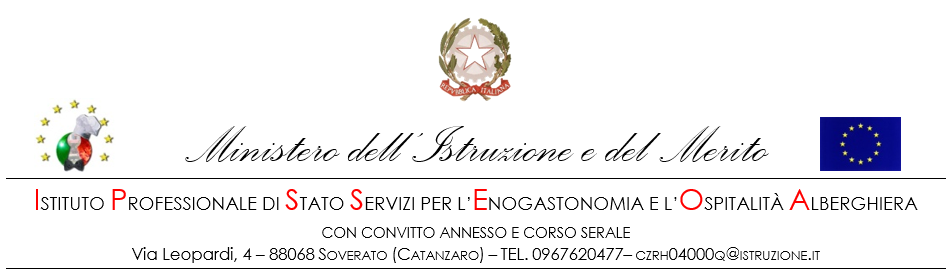 Circ. 367/2023-2024.                                                                                 Soverato, 12 marzo 2024AI DOCENTI AGLI STUDENTI DELLE CLASSI 1^A – 1^C – 1^D – 1^F e 1^HALLE FAMIGLIEAGLI EDUCATORIAL PERSONALE ATAAL DSGASITO WEB OGGETTO: Proiezione del film “Piccole donne” Si comunica che gli studenti delle classi in indirizzo parteciperanno alla proiezione del film “Piccole donne” che si terrà nella giornata di venerdì 15 marzo 2024 a partire dalle ore 9:00, presso l’Anfiteatro della sede centrale.L’attività rientra nel progetto “Greta Gerwing”, in collaborazione con la Biblioteca delle donne. Prima dell’inizio del film, interverrà la dott.ssa Nucciarelli Paola in qualità di responsabile del progetto.Gli studenti entreranno regolarmente alle ore 8:00 e si recheranno in Anfiteatro alle 8:50, accompagnati dai docenti della seconda ora. Al termine della proiezione, gli studenti rientreranno in classe.Visto la tematica del film, la partecipazione all’attività rientra nelle attività di Ed. Civica e andrà annotata nell’apposito registro.Si invitano gli studenti a mantenere un comportamento corretto durante l’incontro. Saranno presi provvedimenti disciplinari per comportamenti non conformi alla dignità della scuola.Si ringrazia per la fattiva collaborazione.    IL DIRIGENTE SCOLASTICO						                          	      Prof. Renato Daniele                                                                                                             (Firma autografa sostituita a mezzo stampa ex art. 3 c. 2 Dlgs 39/93)